INDICAÇÃO N.º 557/2019Ementa: Realizar reparo no asfalto da Rua Pedro Alves Pego, Chácaras São Bento.Exma. Senhora Presidente.Justificativa:Tendo em vista que o asfalto da via encontra-se danificado em função da circulação de veículos pesados e pelas chuvas, a Vereadora Mônica Morandi requer nos termos do art. 127 do regimento interno, que seja encaminhada ao Exmo. Prefeito Municipal a seguinte indicação:	Que seja realizado o reparo no asfalto na Rua Pedro Alves Pego, entre as Ruas Julia Ostanelli Favrin e Mariana Piton Andreoli, no Bairro Chácaras São Bento.Valinhos, 08 de março de  2019.____________________Mônica MorandiVereadoraFotos anexas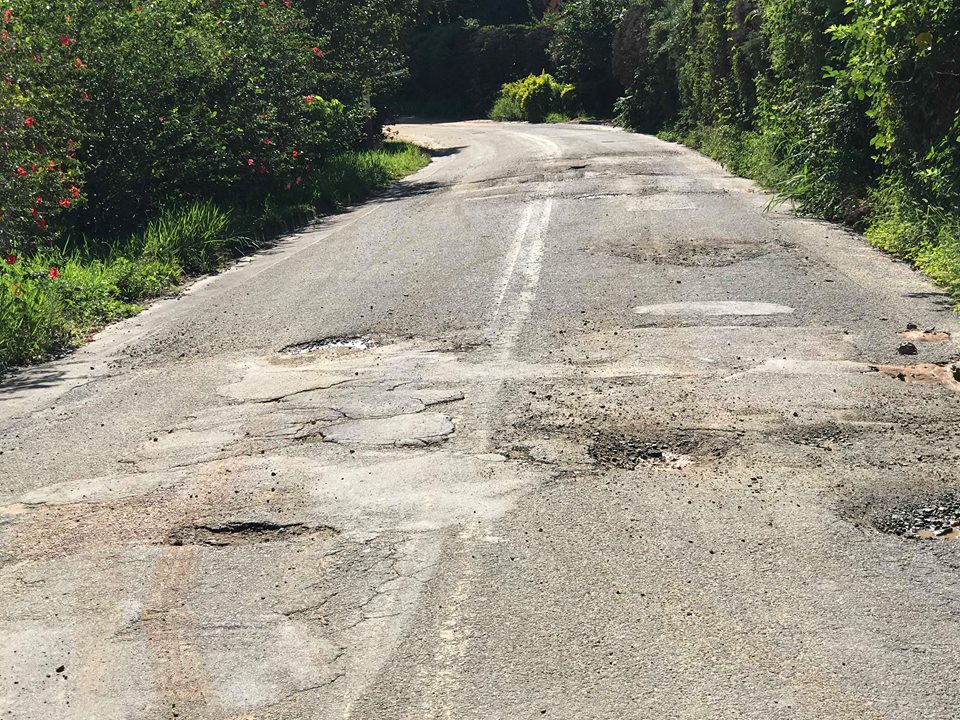 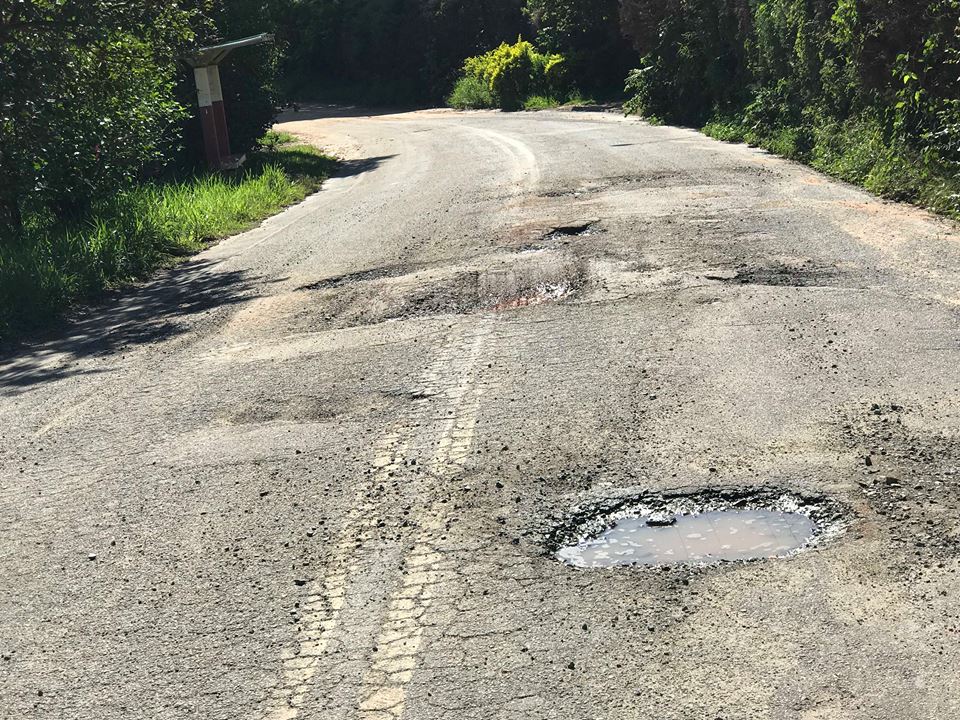 